NATIONAL SERVICE SCHEMEField Trip – Visit to GKVK (Good Agricultural Practices)As a part of health and family welfare programme, about forty NSS volunteers have been ferried to Gandhi Krishi Vignan Kendra (GKVK) campus an Agricultural College affiliated to University of Agricultural Sciences, Bangalore.   Volunteers traversed through the campus for about three hours. During the visit, Volunteers had learnt about organic way of cultivating food crops. Prof. Paape Gowda had briefed about ill effects of using insecticides and pesticides. The session was an eye opener for our Volunteers to focus on the healthy food for healthy and long life.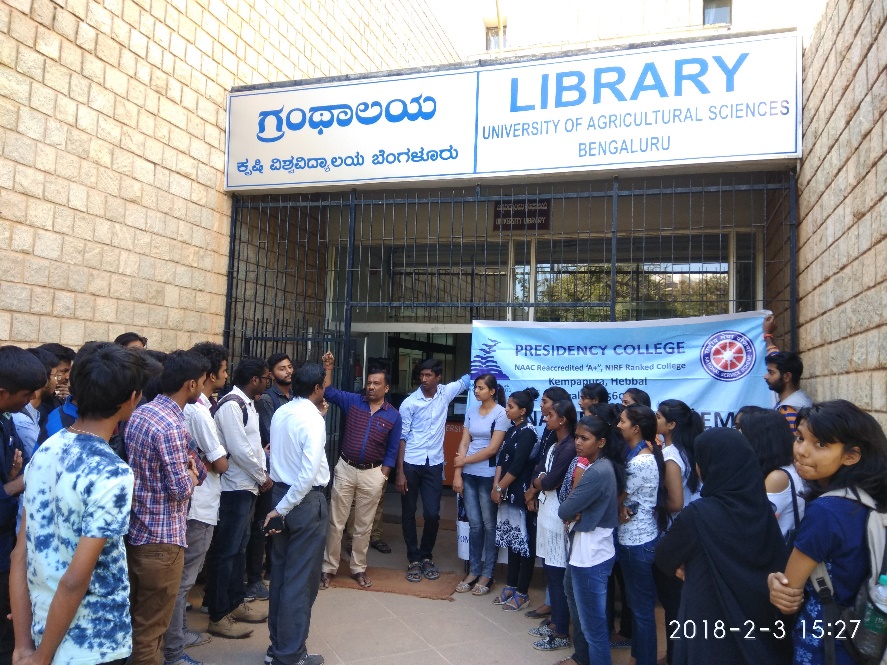 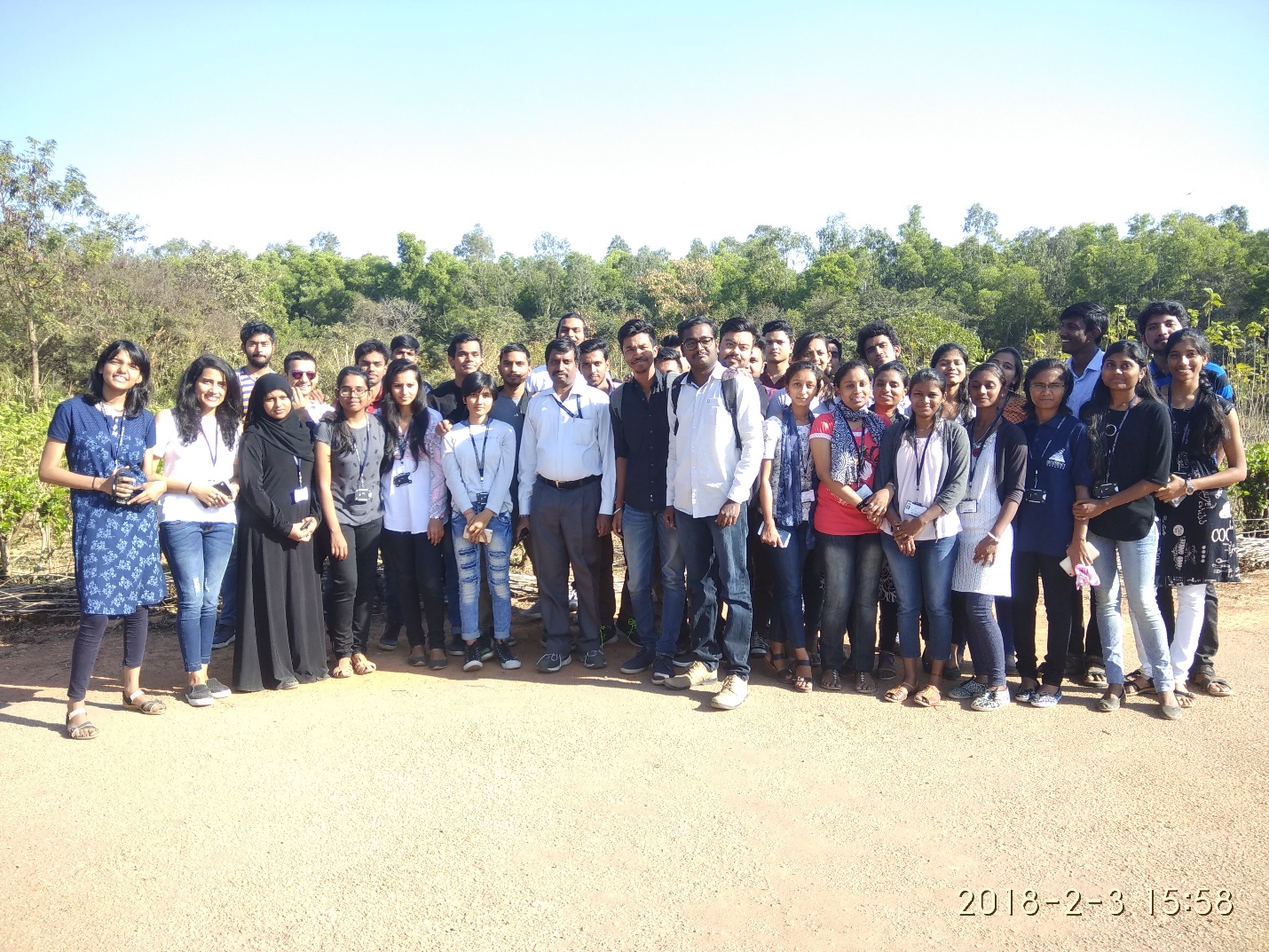 